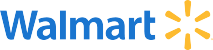 WALMART MEALS FOR TEXAS HEROESHALE COUNTY MEALS ON WHEELSVETERAN VERIFICATION FORMEligible recipients must meet the following criteria: be homebound or need assistance to leave home, be unable to prepare a well-balanced meal each day, be over age 65 or disabled, and ineligible for meal assistance under state and federal programs based solely on age, income and disability.  SECTION 1: VETERAN INFORMATIONVeteran Name: ___________________________________	  DOB: __________________If deceased, date of death: ___________________________________________________Current Address: __________________________________________________________Phone Number: ___________________________________________________________Email (optional): __________________________________________________________Program Identification (ID) used: (check one)DD214: _____   Other Military ID: _____  Branch of Service: ______________________SECTION 2: SPOUSE INFORMATIONSpouse Name: ___________________________________	  DOB: __________________Current Address: __________________________________________________________Phone Number: ___________________________________________________________Email (optional): __________________________________________________________SECTION 3: EMERGENCY CONTACT INFORMATION Name: ___________________________________	Current Address: __________________________________________________________Cell Phone #: _______________  Work #: _______________  Home #:_______________Email (optional): __________________________________________________________Funding for meals for Walmart Meals for Texas Heroes is provided to Hale County Meals on Wheels through a grant from the Walmart Foundation.  Meals for eligible recipients will be provided with grant funds beginning in June 2017 and will continue until grant funds are exhausted.  SECTION 4: SIGNATUREI understand that meals will be provided as long as grant funds are available.  I attest and certify that the above information is true and correct.  I can validate the authenticity with documents verifying veteran’s status as a member of the United Stated military in “good standing” or an honorably discharged veteran of the United States military who currently resides in the Seth Ward community or City of Plainview, County of Hale, State of Texas._____________________________________	__________________________Signature of Veteran/Family Member		DateSECTION 5: CERTIFICATIONI certify that I have and reviewed the client’s information (e.g., military identification, common access card, and discharge documents) for military status in accordance with the provisions of the grant.Staff Name:  Kim Horne				Title:  Executive DirectorStaff Signature: _________________________	Date: ________________________If you have any questions call:Kim Horne, Director of Hale County Meals on Wheels292-9020Return to:Hale County Meals on WheelsPO Box 1984Plainview TX 79073NOTICE:  Proof of age and military service for veterans and/or proof of age and proof of marriage to veteran if dependent or surviving spouse must be attached to this application.